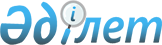 О признании утратившими силу некоторых решений Правительства Республики КазахстанПостановление Правительства Республики Казахстан от 21 января 2014 года № 20

      Правительство Республики Казахстан ПОСТАНОВЛЯЕТ:



      1. Признать утратившими силу некоторые решения Правительства Республики Казахстан согласно приложению к настоящему постановлению. 



      2. Настоящее постановление вводится в действие по истечении десяти календарных дней после дня его первого официального опубликования.      Премьер-Министр

      Республики Казахстан                       С. Ахметов

Приложение           

к постановлению Правительства

Республики Казахстан    

от 21 января 2014 года № 20  

Перечень

утративших силу некоторых решений

Правительства Республики Казахстан

      1. Постановление Правительства Республики Казахстан от 15 декабря 2009 года № 2121 «Об утверждении стандартов государственных услуг» (САПП Республики Казахстан, 2009 г., № 59, ст. 519).



      2. Подпункт 3) пункта 1 постановления Правительства Республики Казахстан от 7 мая 2010 года № 393 «О внесении дополнений и изменений в некоторые решения Правительства Республики Казахстан» (САПП Республики Казахстан, 2010 г., № 32, ст. 257).



      3. Подпункт 2) пункта 1 постановления Правительства Республики Казахстан от 28 мая 2011 года № 596 «О внесении изменений и дополнений в некоторые решения Правительства Республики Казахстан» (САПП Республики Казахстан, 2011 г., № 40, ст. 508).



      4. Пункт 18 изменений, которые вносятся в некоторые решения Правительства Республики Казахстан, утвержденных постановлением Правительства Республики Казахстан от 18 июля 2011 года № 820 «О внесении изменений в некоторые решения Правительства Республики Казахстан» (САПП Республики Казахстан, 2011 г., № 47, ст. 643).



      5. Постановление Правительства Республики Казахстан от 28 марта 2012 года № 363 «О внесении изменений в постановление Правительства Республики Казахстан от 15 декабря 2009 года № 2121 «Об утверждении стандартов государственных услуг»» (САПП Республики Казахстан, 2012 г., № 38, ст. 512).



      6. Постановление Правительства Республики Казахстан от 6 сентября 2012 года № 1160 «О внесении изменений и дополнений в постановления Правительства Республики Казахстан от 15 декабря 2009 года № 2121 «Об утверждении стандартов государственных услуг» и от 20 июля 2010 года № 745 «Об утверждении реестра государственных услуг, оказываемых физическим и юридическим лицам»» (САПП Республики Казахстан, 2012 г., № 70, ст. 1009). 



      7. Постановление Правительства Республики Казахстан от 29 декабря 2012 года № 1788 «О внесении изменений и дополнений в некоторые решения Правительства Республики Казахстан» (САПП Республики Казахстан, 2013 г., № 8, ст. 173). 



      8. Постановление Правительства Республики Казахстан от 23 апреля 2013 года № 388 «О внесении изменений в постановления Правительства Республики Казахстан от 15 декабря 2009 года № 2121 «Об утверждении стандартов государственных услуг» и от 20 июля 2010 года № 745 «Об утверждении реестра государственных услуг, оказываемых физическим и юридическим лицам»» (САПП Республики Казахстан, 2013 г., № 27, ст. 422).



      9. Пункт 3 изменений, которые вносятся в некоторые решения Правительства Республики Казахстан, утвержденных постановлением Правительства Республики Казахстан от 15 мая 2013 года № 487 «О внесении изменений в некоторые решения Правительства Республики Казахстан» (САПП Республики Казахстан, 2013 г., № 32, ст. 495).



      10. Постановление Правительства Республики Казахстан от 24 июня 2013 года № 647 «О внесении изменений в постановления Правительства Республики Казахстан от 15 декабря 2009 года № 2121 «Об утверждении стандартов государственных услуг» и от 20 июля 2010 года № 745 «Об утверждении реестра государственных услуг, оказываемых физическим и юридическим лицам» (САПП Республики Казахстан, 2013 г., № 39, ст. 570).
					© 2012. РГП на ПХВ «Институт законодательства и правовой информации Республики Казахстан» Министерства юстиции Республики Казахстан
				